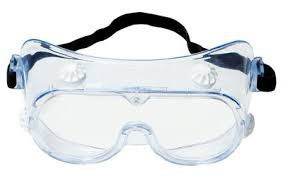 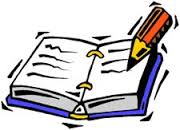 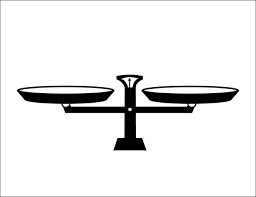 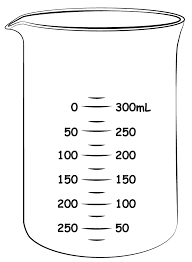 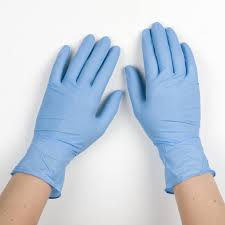 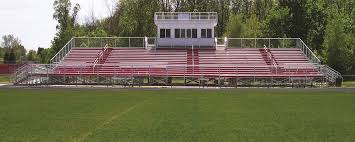 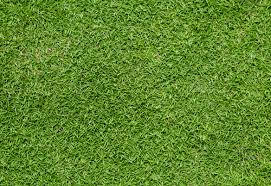 2.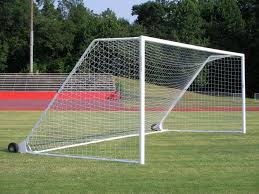 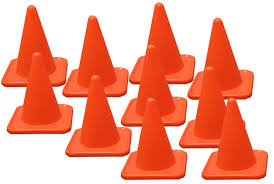 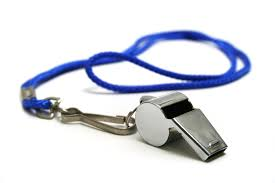 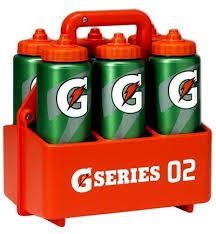 3. 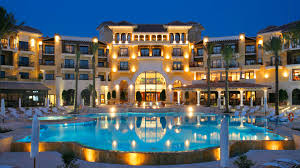 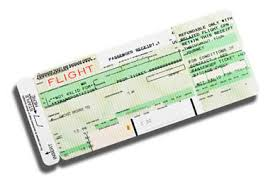 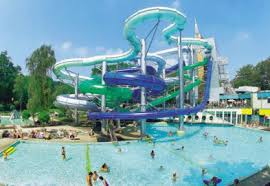 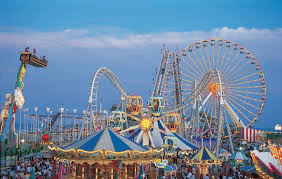 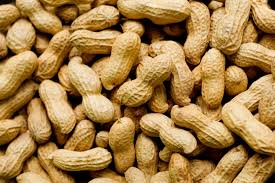 4. 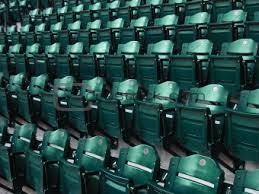 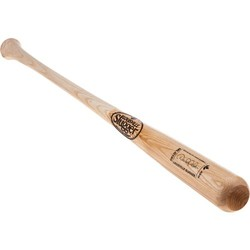 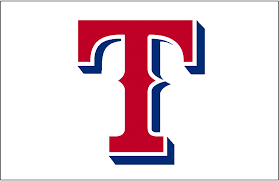 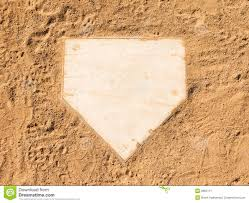 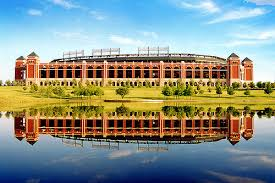 5. 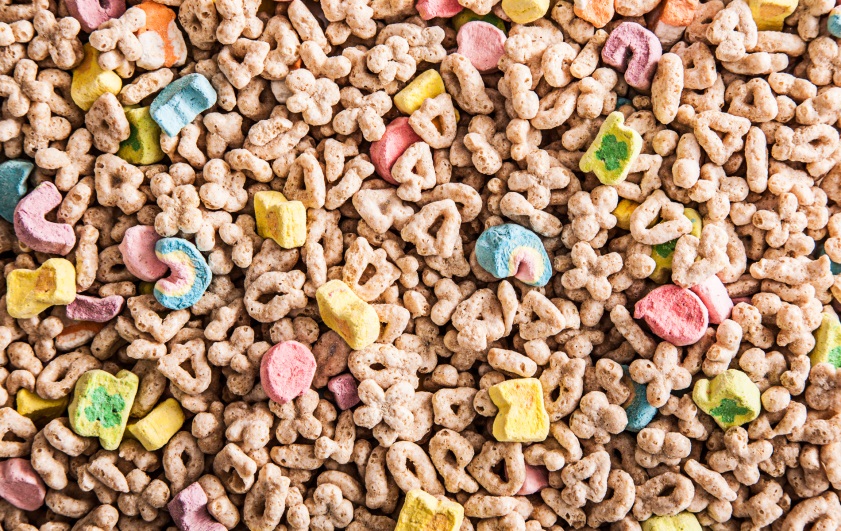 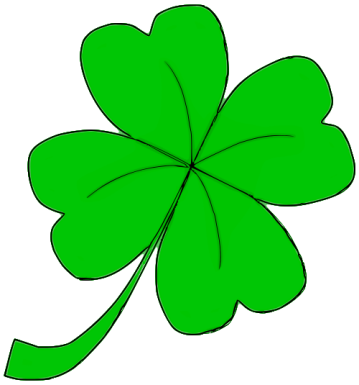 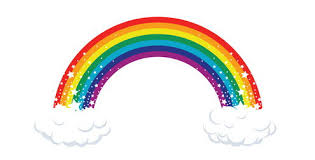 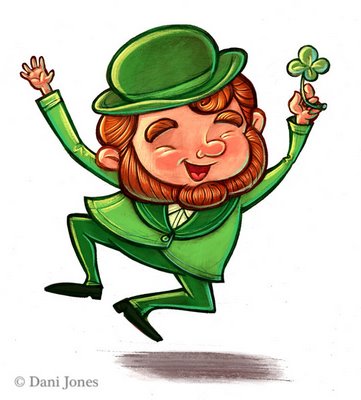 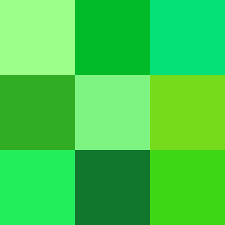 Answers:Science ExperimentSoccerVacationTexas Rangers BaseballSt. Patrick’s Day